Carta de Apresentação da Submissão de Artigo CientíficoAo Prof. Francisco Herlânio Costa CarvalhoEditor da Revista de Medicina da UFCData: 18/03/2018Título: Prevalência da Doença de Darier no Estado do CearáTipo de manuscrito: Artigo OriginalAutor Correspondente: Levi Coelho Maia BarrosContato para correspondência: Endereço: Rua Lígia Monte, 175, apto 902; Telefone: (85)996842168; Email: levicmaiabarros@gmail.comCoautores: Matheus Eugênio de Sousa Lima, Amanda Sousa de Lima, Daniel Gomes de Moraes Nobre, Maria Araci Pontes Aires. Prezado Editor, Eu, Levi Coelho Maia Barros, autor do manuscrito intitulado “Prevalência da Doença de Darier no estado do Ceará”, encaminho por meio desta o referido trabalho para apreciação da Comissão Editorial da Revista de Medicina da UFC para fins de publicação. O autor e todos os coautores declaram que, 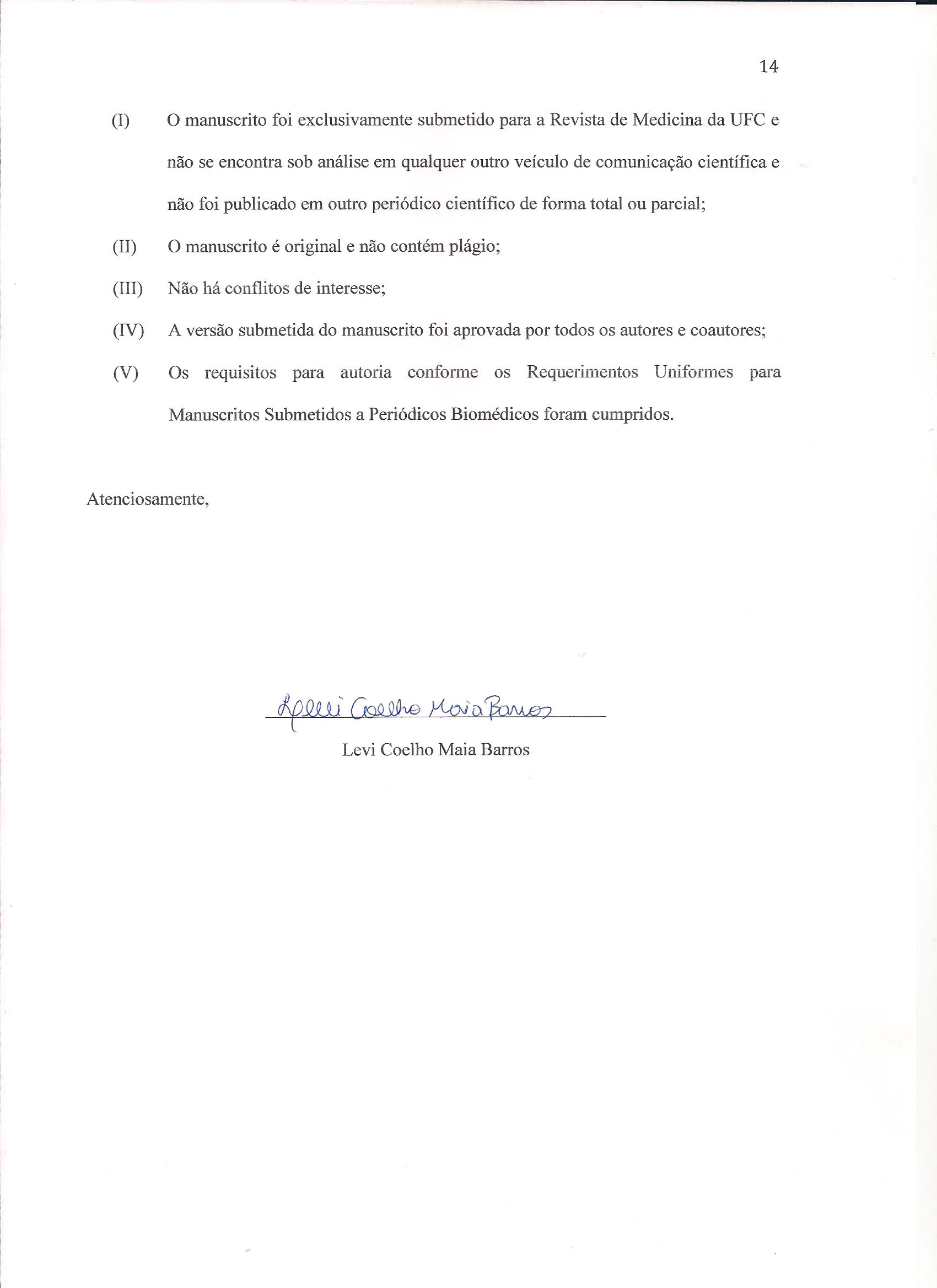 